Принцип работы секретаря в Gmail и Wrike.Секретарь открывает школьную почту в Gmail (сюда сибирается почта с ящиков mou61@uom.mv.ru и mou61@bk.ru).Кликает в письмо, помеченное жирным (не прочитанное письмо). 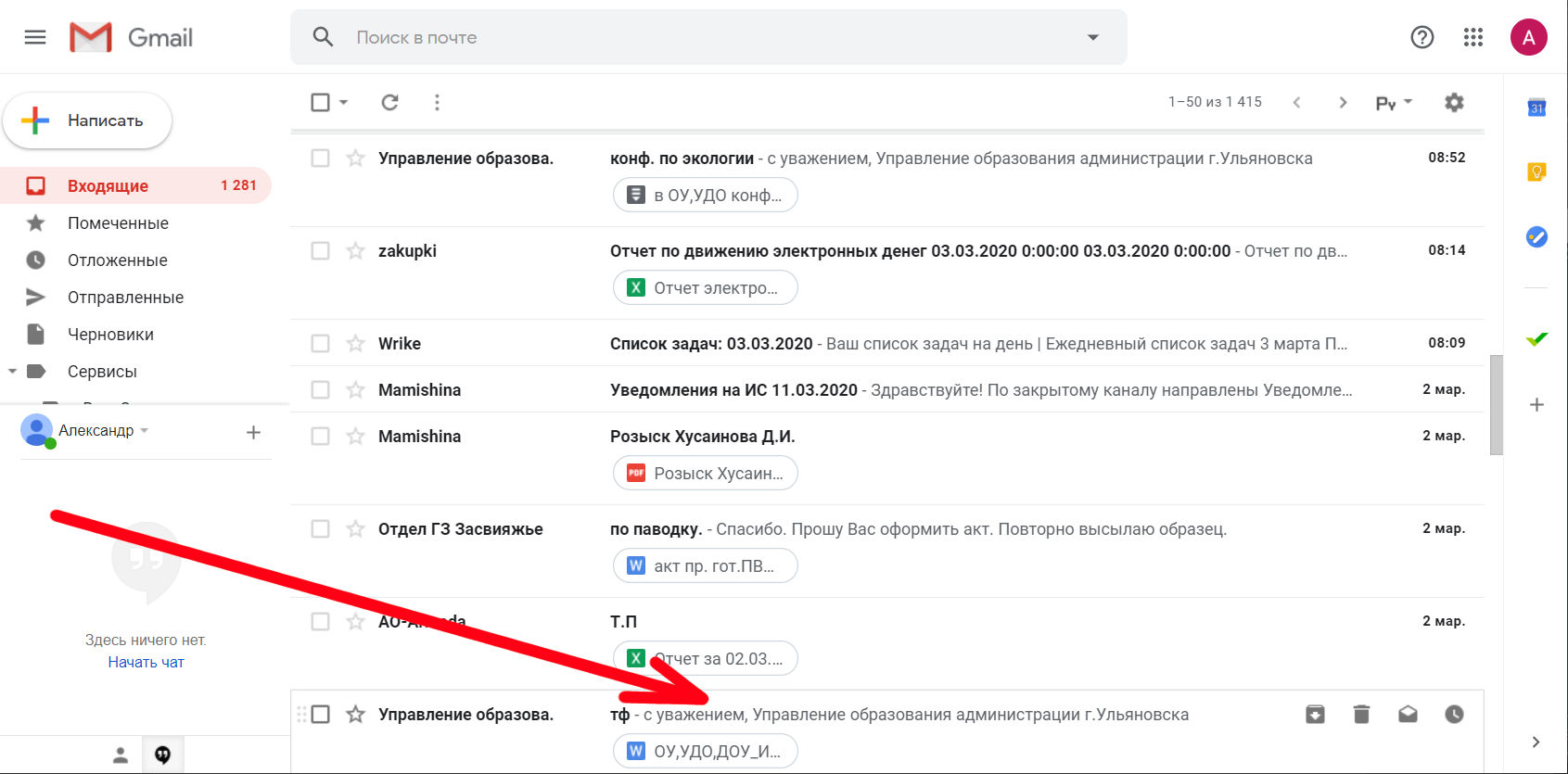 Справа вызывает по кнопке  панель Wrike.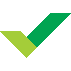 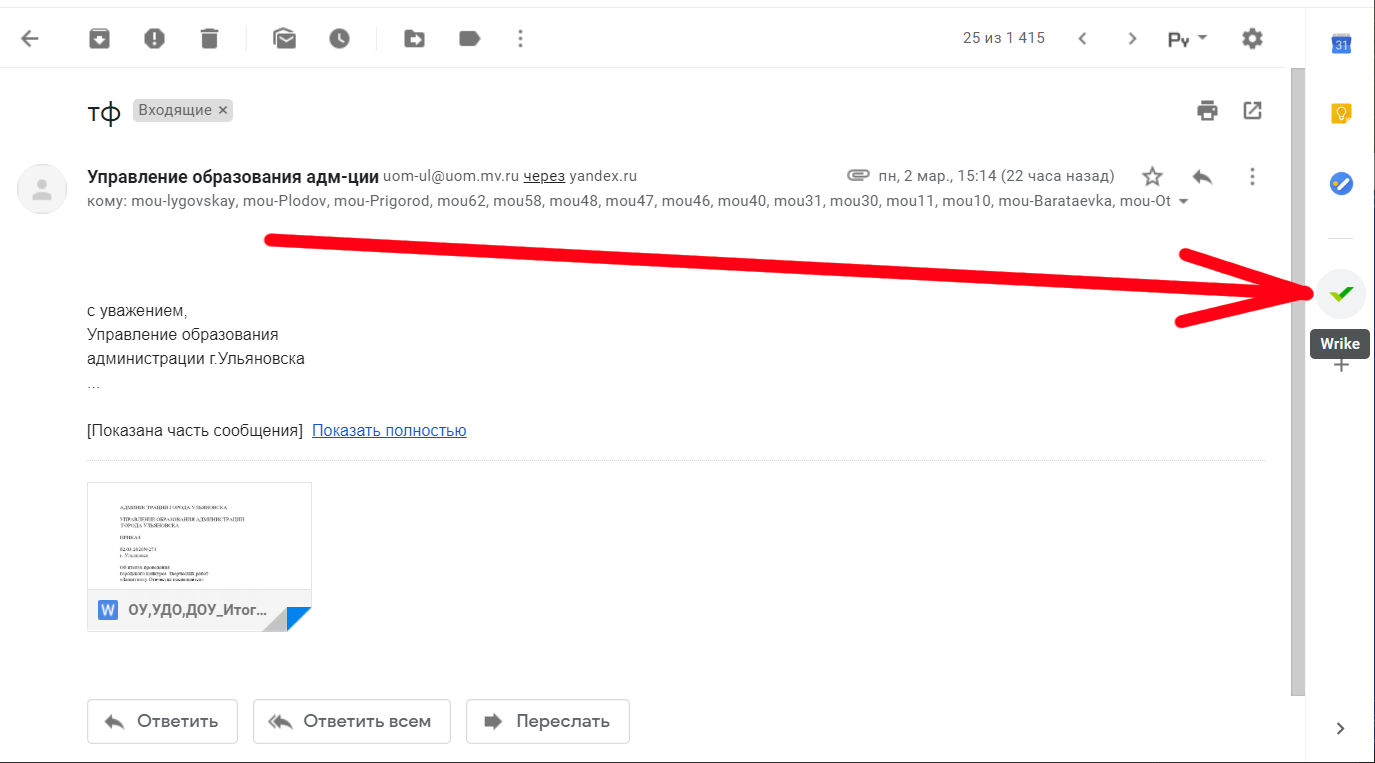 На этой панеле будет единственная синяя кнопка: 
Её необходимо нажать! Таким образом сформируется задача в документообороте Wrike (т.е. каждое письмо будет представлено в виде задачи во Wrike).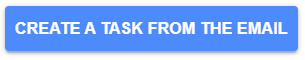 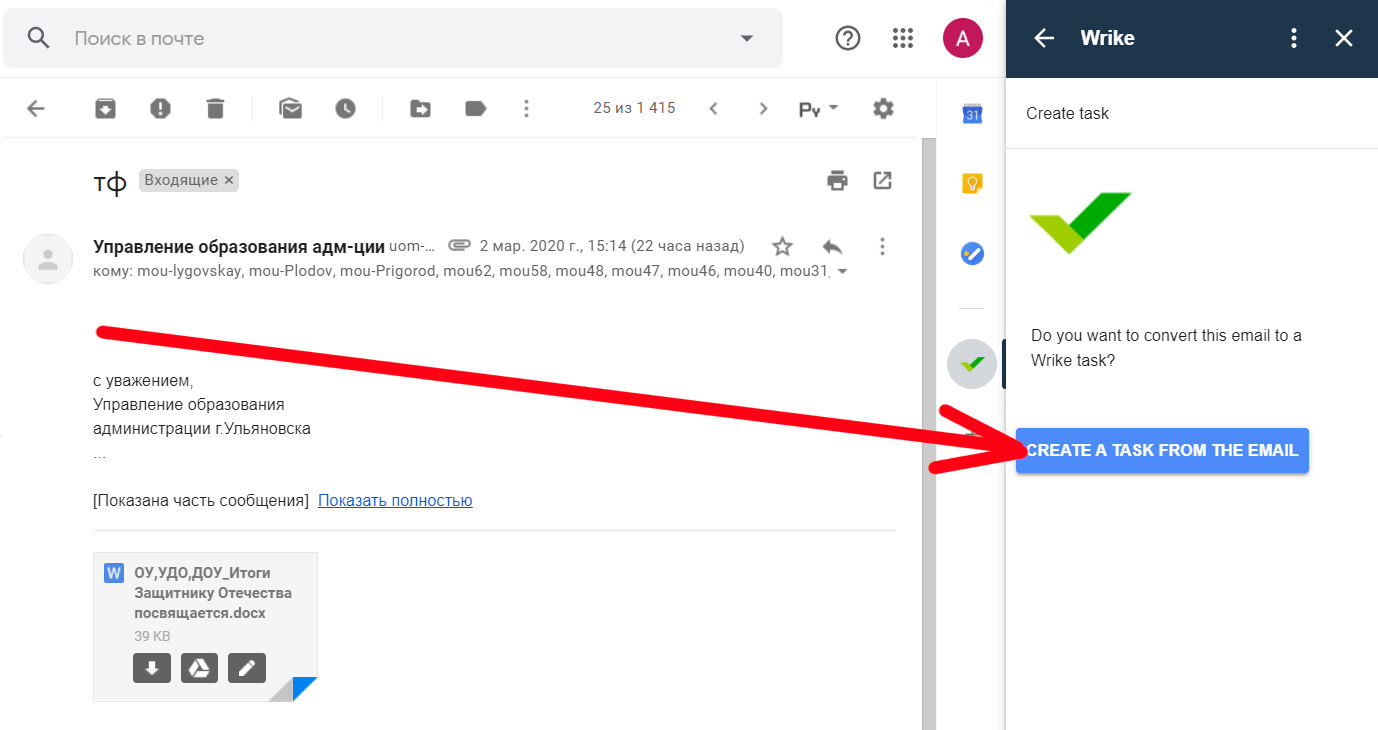 На панеле Wrike появятся данные о сформированной во Wrike задаче – будет много полей с английскими надписями.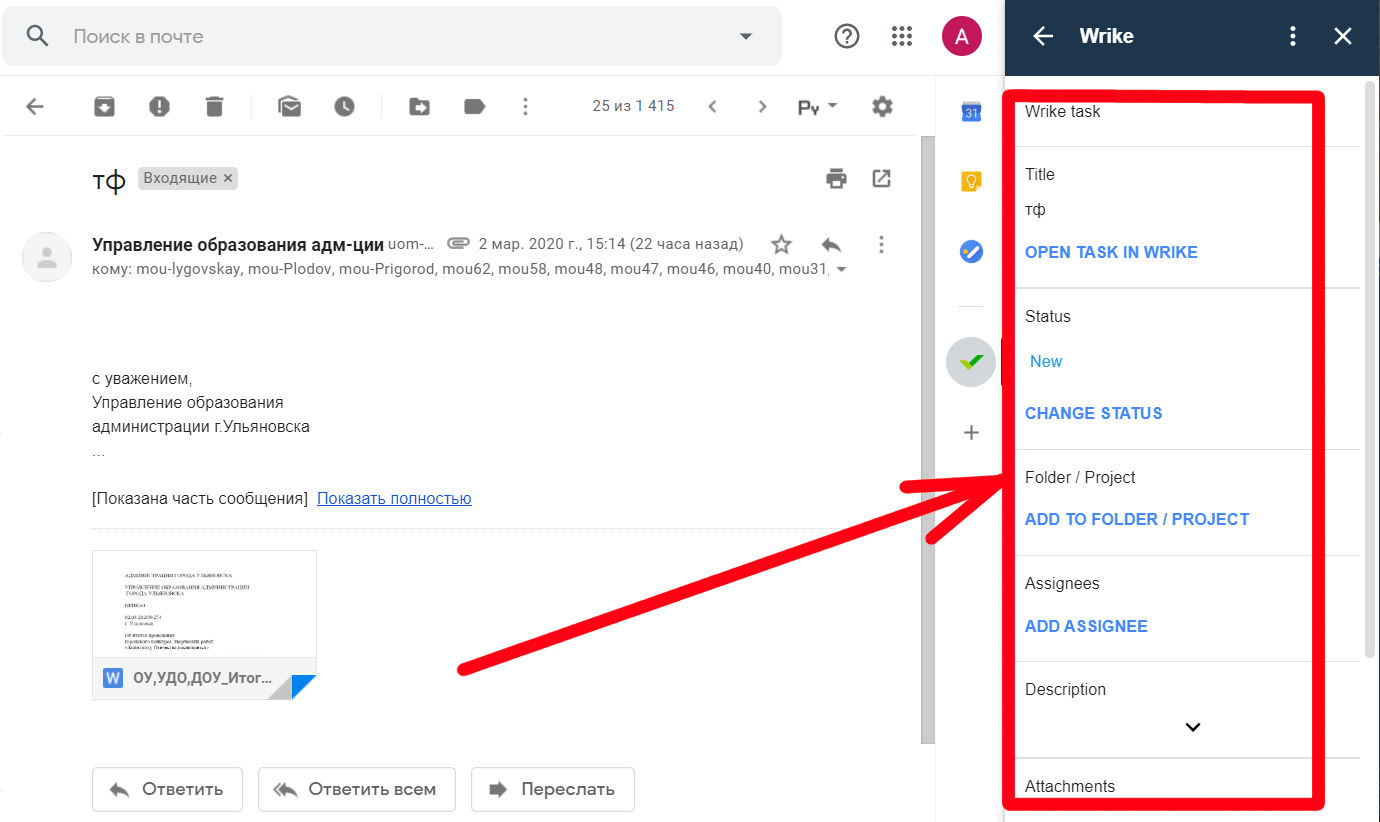 Только что сформированную задачу (письмо) можно сразу же определить в нужный раздел /отдел кликнув по надписи ADD TO FOLDER / PROJECT в панеле Wrike.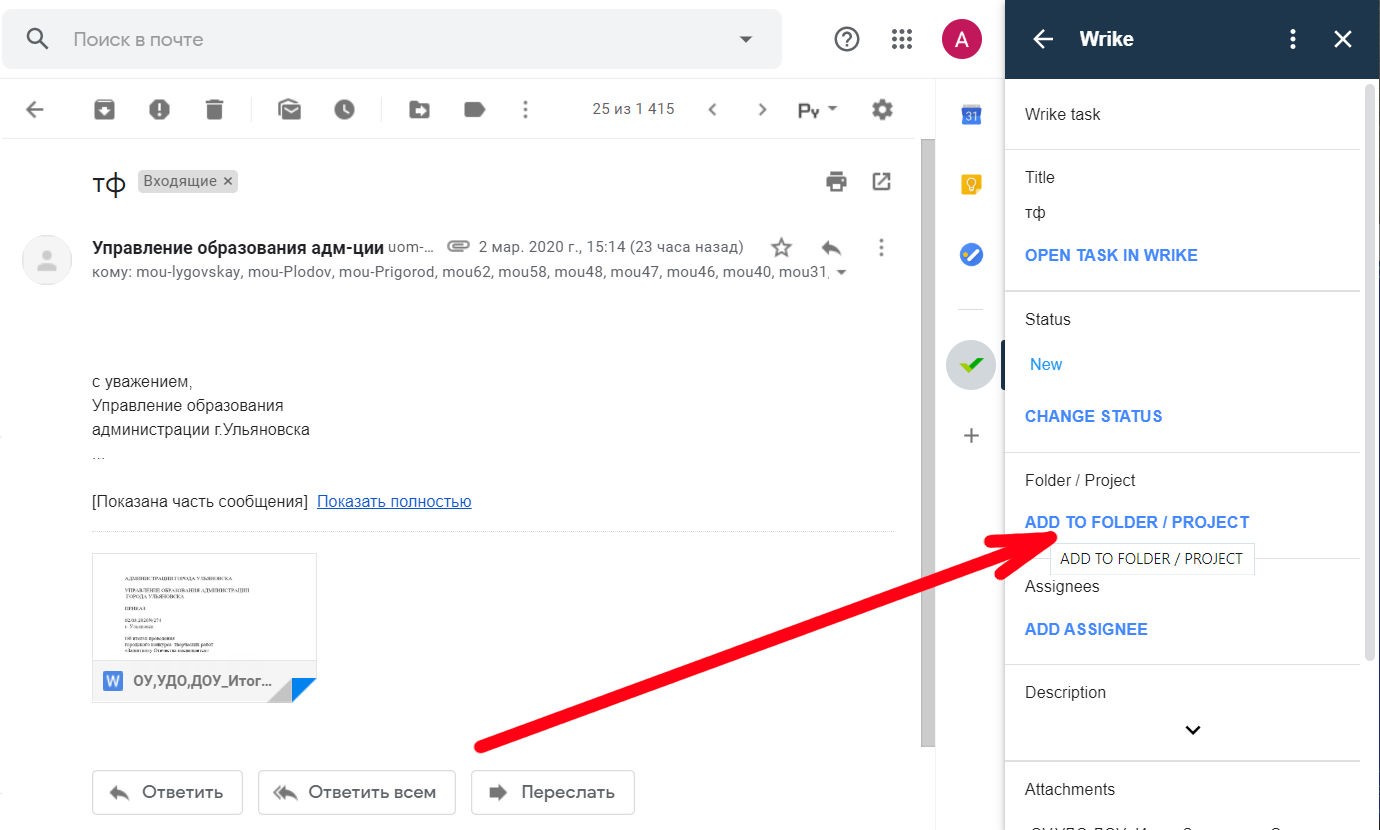 На панеле Wrike появится поле для поиска раздела/отдела – в него достаточно вписать первые буквы названия раздела/отдела (или даже любое слово в названии раздела/отдела) и нажать SEARCH для поиска.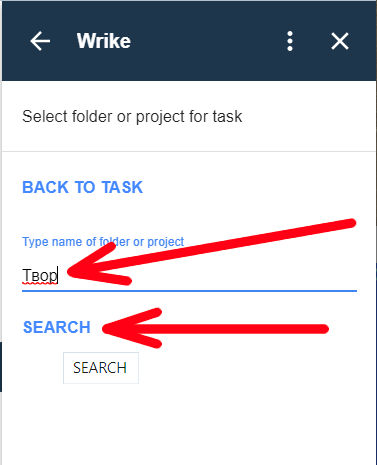 Найденный раздел отобразиться ниже. На него достаточно кликнуть мышкой, чтобы текущая задача (письмо) назначилась в данный раздел.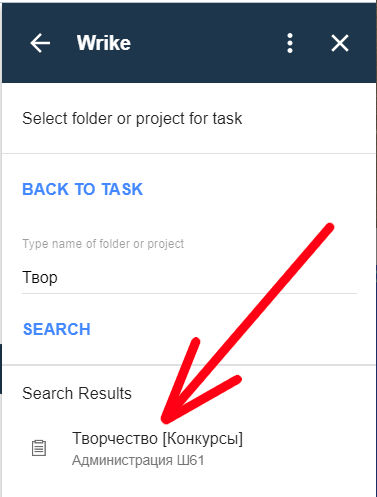 Панель Wrike отобразит данные задачи (письма), среди которых будет указан раздел в который назначена эта задача (письмо).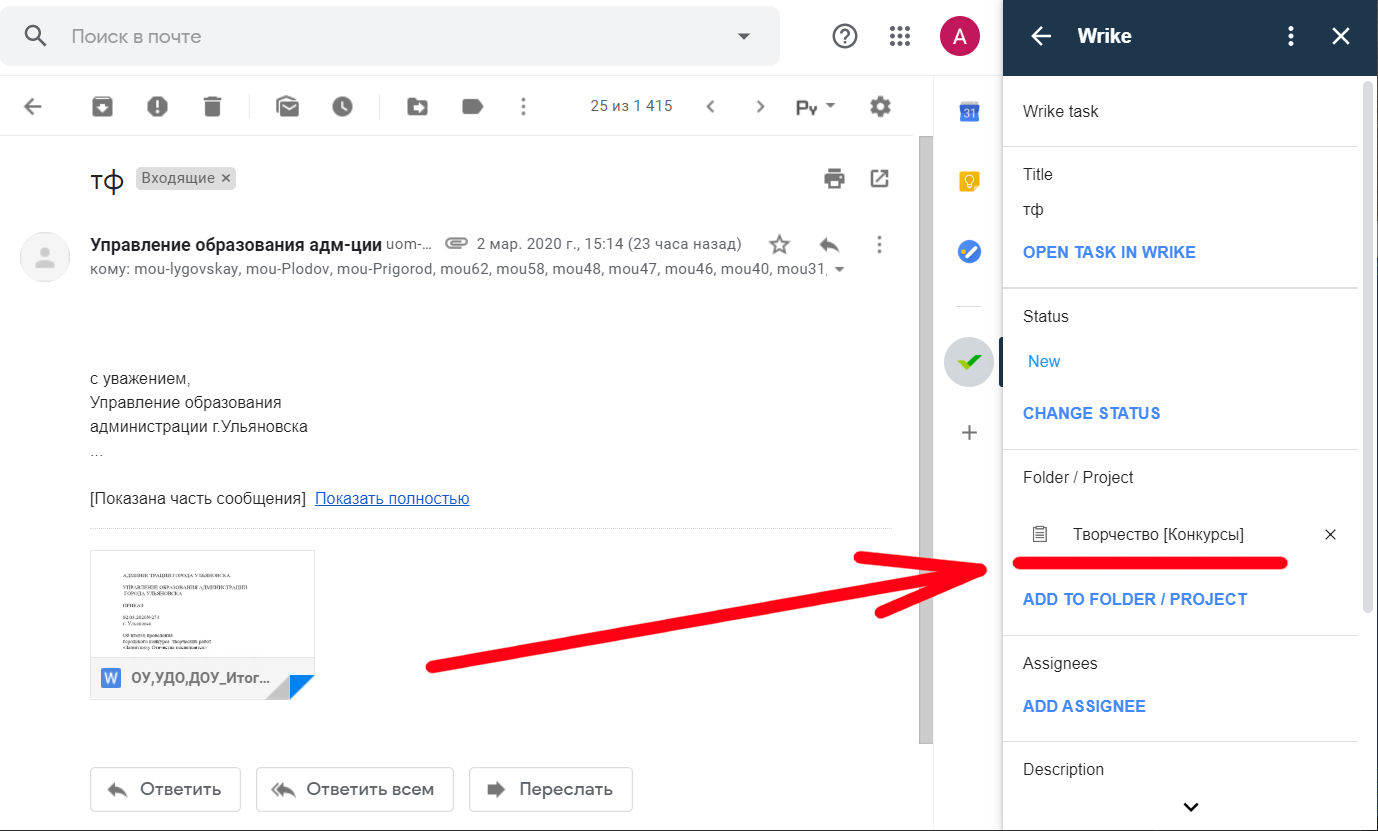 Чтобы добавить эту же задачу (письмо) ещё в один раздел/отдел, то процедуру назначения задачи в раздел нужно повторить. Таким образом одна и та же задача (письмо) может быть назначена разу же в разные разделы/отделы.Чтобы перейти в следующему письму – необходимо нажать кнопку «Более новые», расположенную над письмом на пенеле кнопок для письма.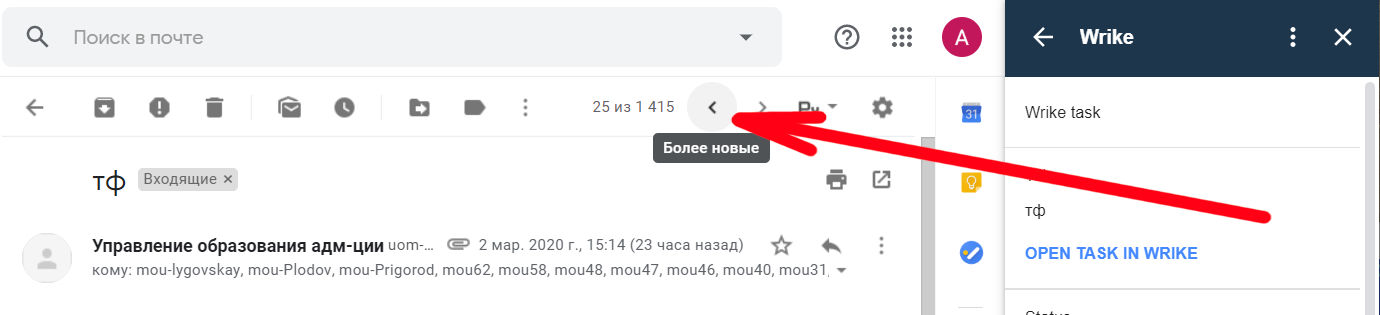 Чтобы вернуться к списку всех писем – нужно нажать кнопку «Назад к входящим», также расположенную над письмом в самом начале панели кнопок для письма.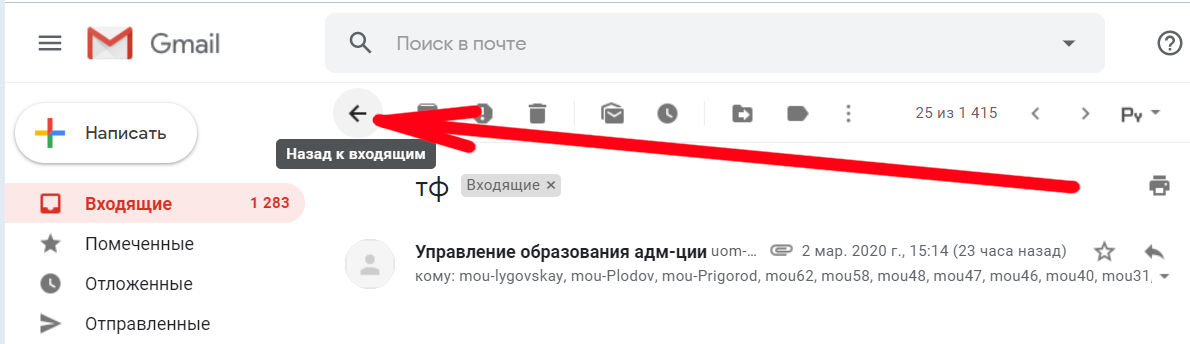 Схема работы с ПО WrikeЗаместители заходят во Wrike и переключаются в раздел «Совместный доступ». Здесь отображаются все нераспределённые по разделам/отделам задачи (письма).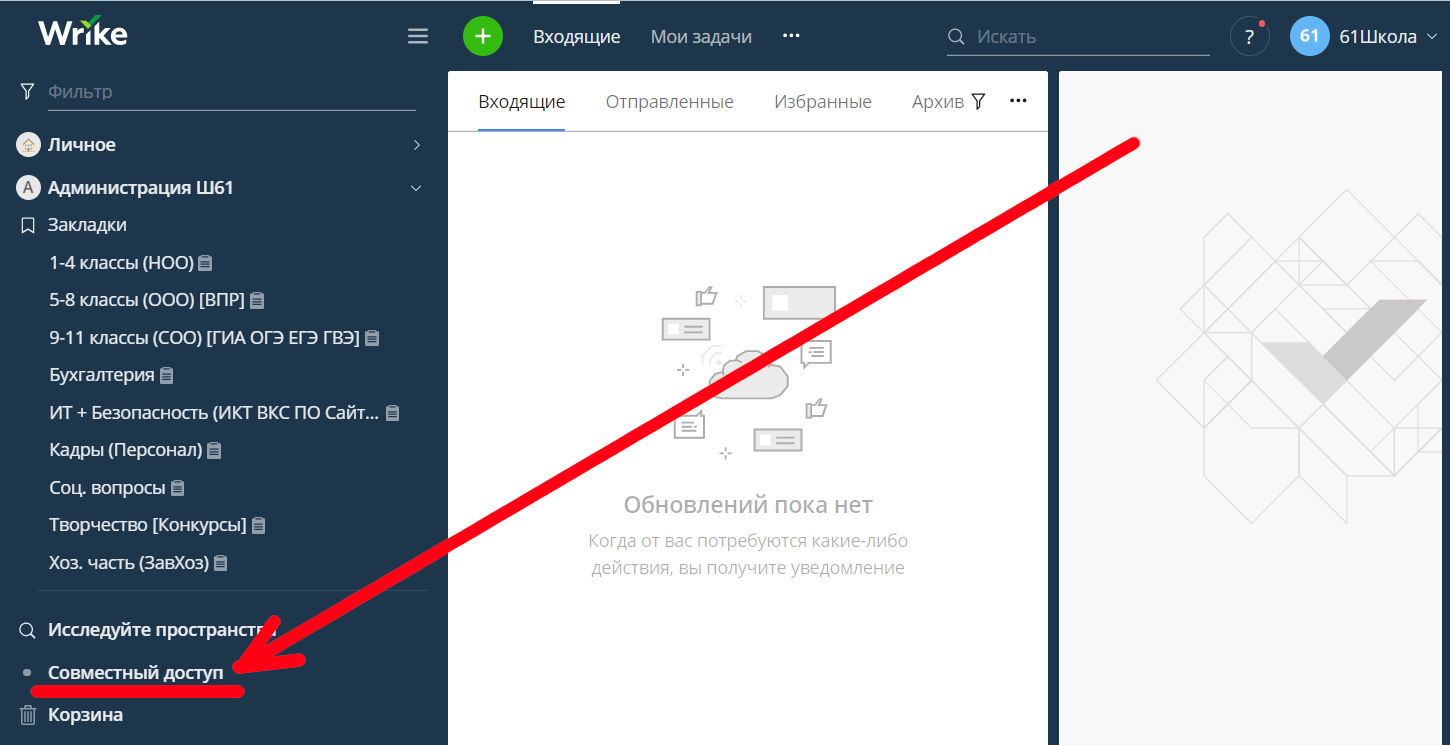  Заместители и другие ответственные сотрудники самостоятельно могут переименовать и распределить выставленные задачи/письма по своим разделам. Для этого нужно кликнуть в задачу/письмо: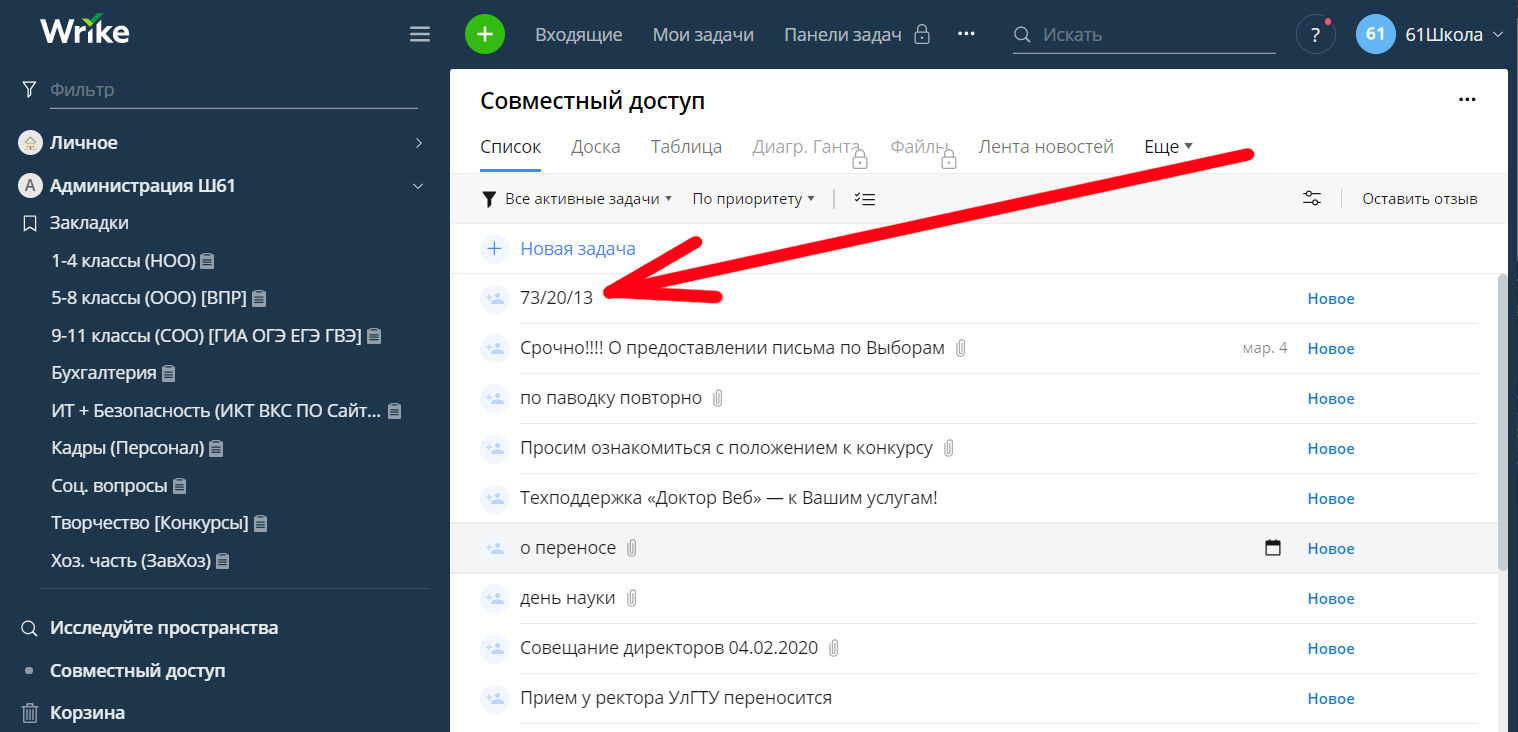 Справа раскроется задача/письмо, где, кликнув в название задачи/письма можно сменить название.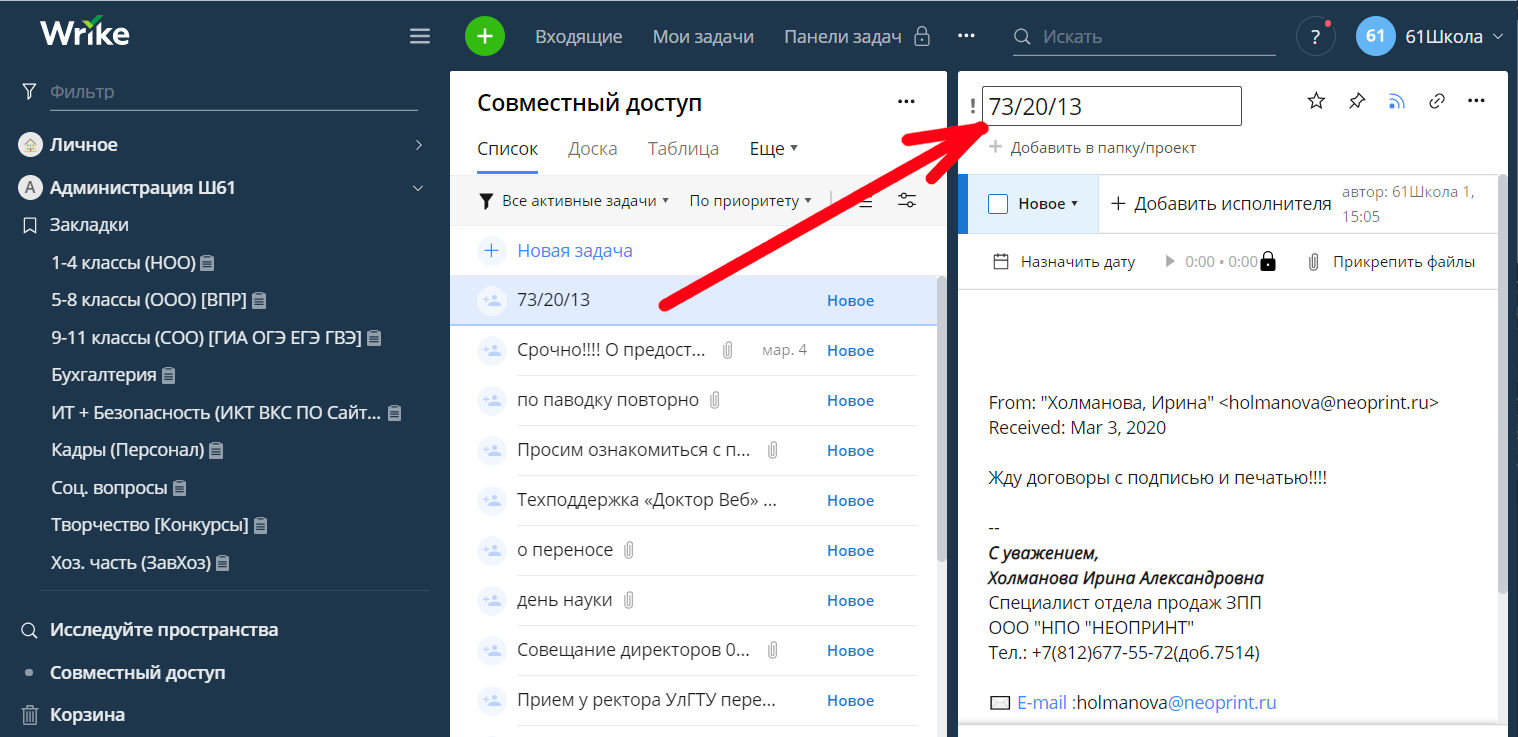 Справа раскроется задача/письмо, где, кликнув в название задачи/письма можно сменить название: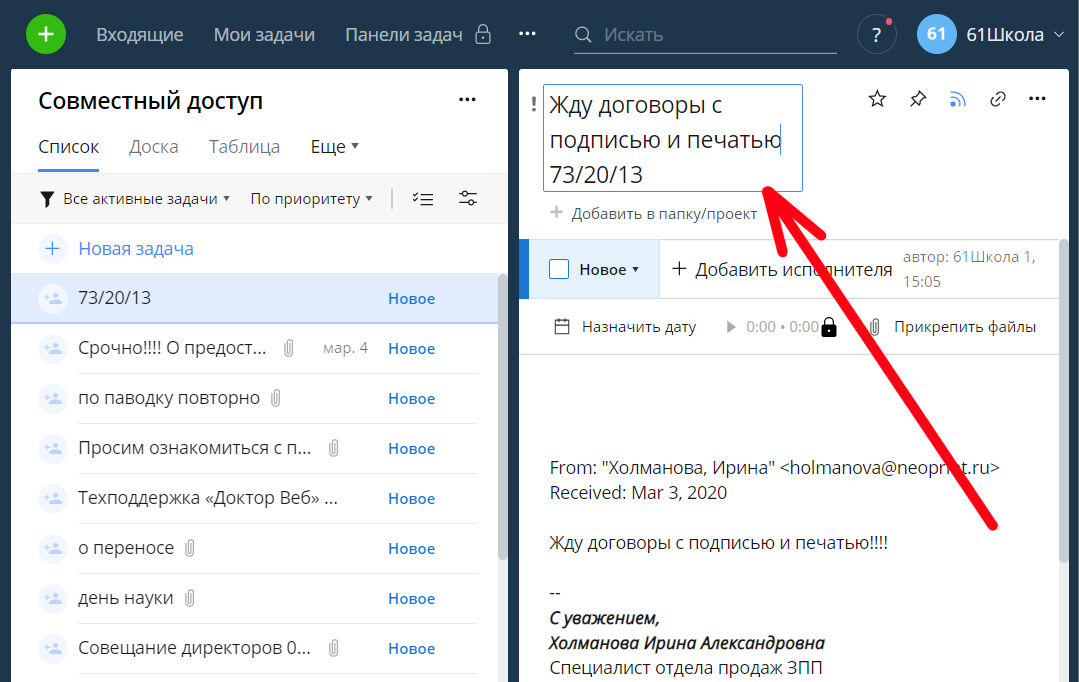 Чтобы название сохранилось – достаточно нажать клавишу Enter на клавиатуре: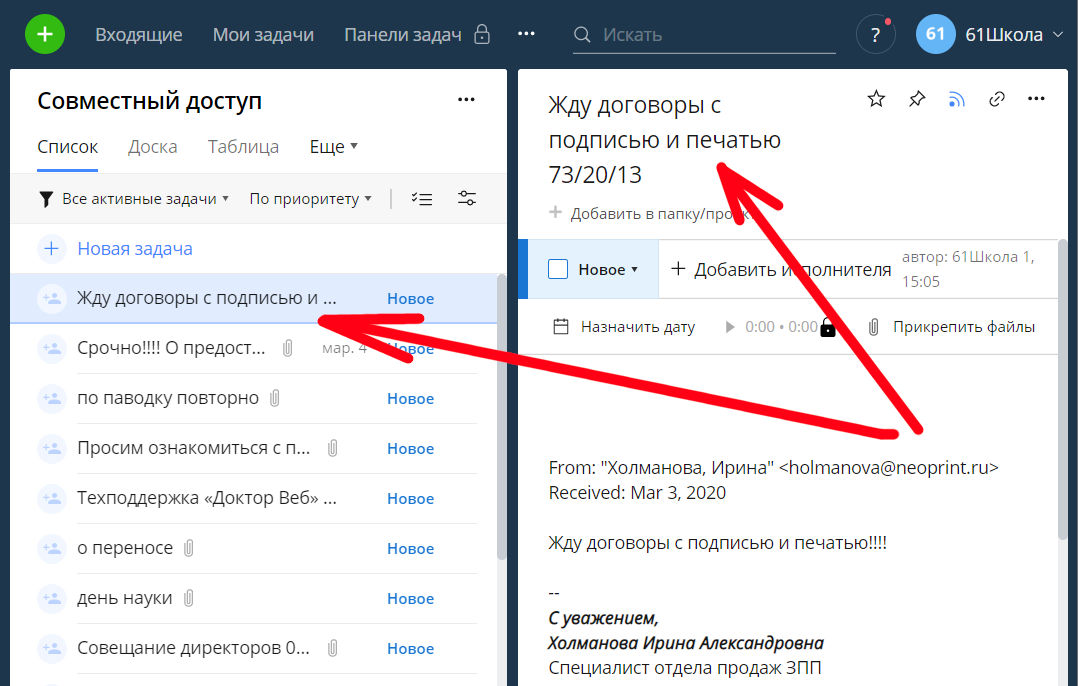 Чтобы назначить задачу/письмо в свой раздел/отдел, нажмите “+ Добавить в папку/проект”: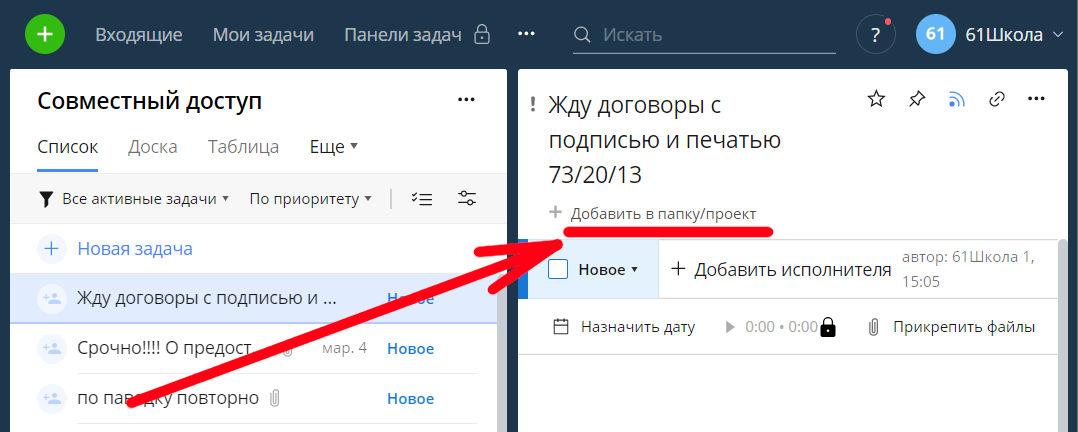 Всплывёт окно с выбором раздела/отдела – выберите в нём необходимый и кликните на нём: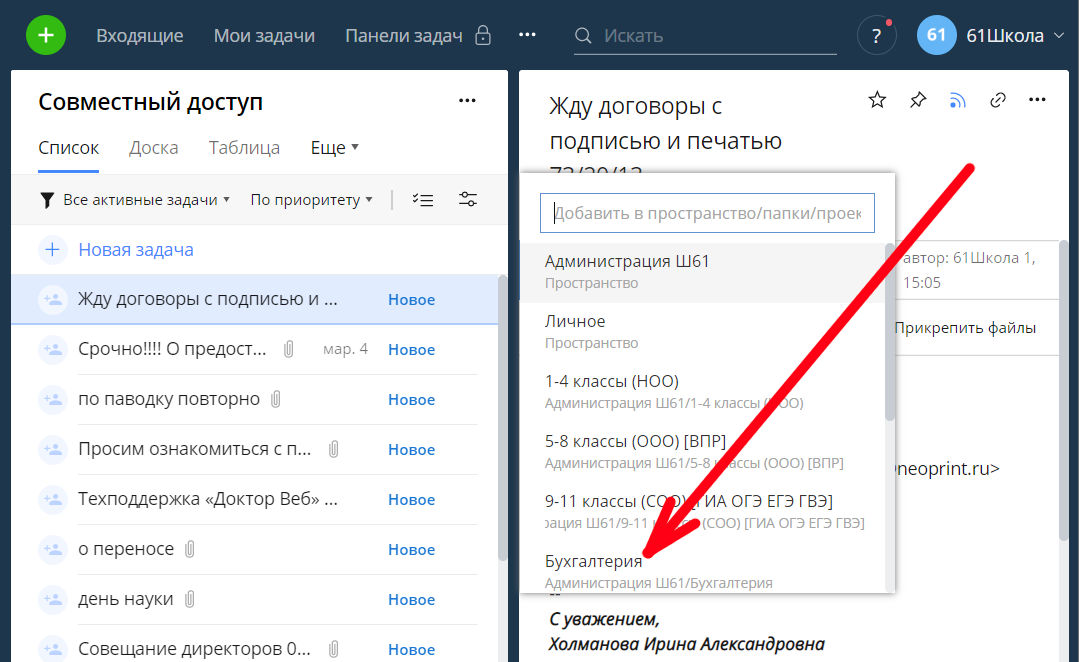 Название раздела/отдела появится под названием задачи/письма. Если необходимо эту же задачу/письмо распределить в ещё в один раздел/отдел, то нажмите на «+» (указано синей стрелкой), расположенный справа от уже указанного раздела/отдела.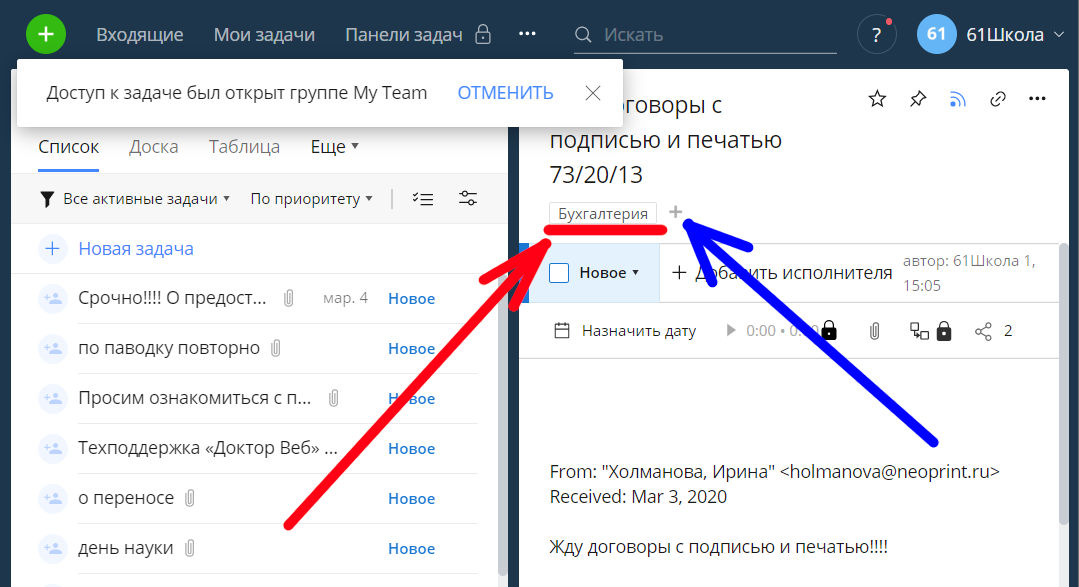 Во Wrike составлены следующие разделы/отделы:1-4 классы (НОО)5-8 классы (ООО) [ВПР]9-11 классы (СОО) [ГИА ОГЭ ЕГЭ ГВЭ]БухгалтерияИТ + Безопасность (ИКТ ВКС ПО Сайт Вебинар)Кадры (Персонал)Соц. ВопросыТворчество [Конкурсы]Хоз. Часть (ЗавХоз)Разделы/отделы с указанием ответственных сотрудников:1-4 классы (НОО) – Ятманова Марина Александровна5-8 классы (ООО) [ВПР] – Елескина Ольга Юрьевна9-11 классы (СОО) [ГИА ОГЭ ЕГЭ ГВЭ] – Шибанова Светлана ЛеонидовнаБухгалтерия – Стародубцева Ирина ВикторовнаИТ + Безопасность (ИКТ ВКС ПО Сайт Вебинар) – Жирнов Александр ВикторовичКадры (Персонал) – Варюхина Юлия АдольфовнаСоц. Вопросы – Мигунова Лариса ПетровнаТворчество [Конкурсы] – Трифонова Ольга МихайловнаХоз. Часть (ЗавХоз) – Позднякова Марина АлександровнаКликнув в нужный раздел/отдел, можно увидеть задачи/письма распределённые в этот раздел/отдел. Дальнейшая работа строится через работу с ними.Сделав задание по задаче/письмо – нужно поставить пометку «Выполнено»: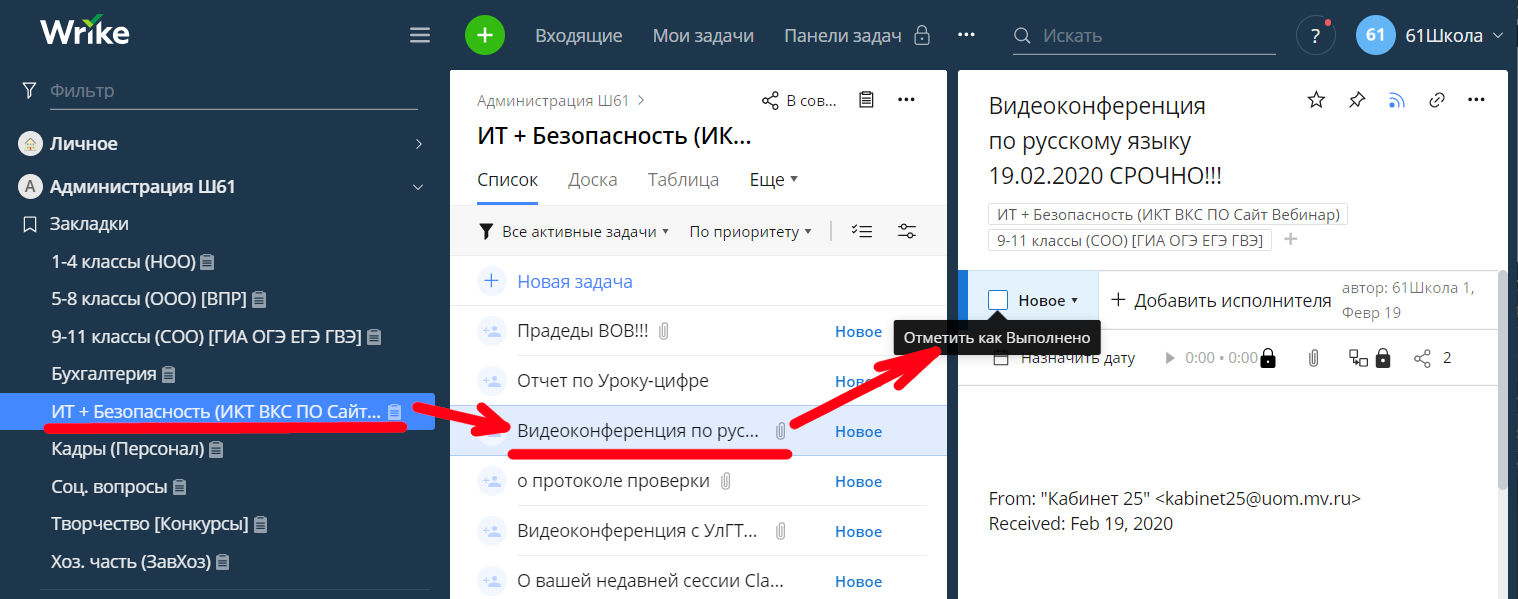 Метка задачи/письма подсветится зелёным цветом, а сама задача/письмо пропадёт из списка задач/писем (что посередине):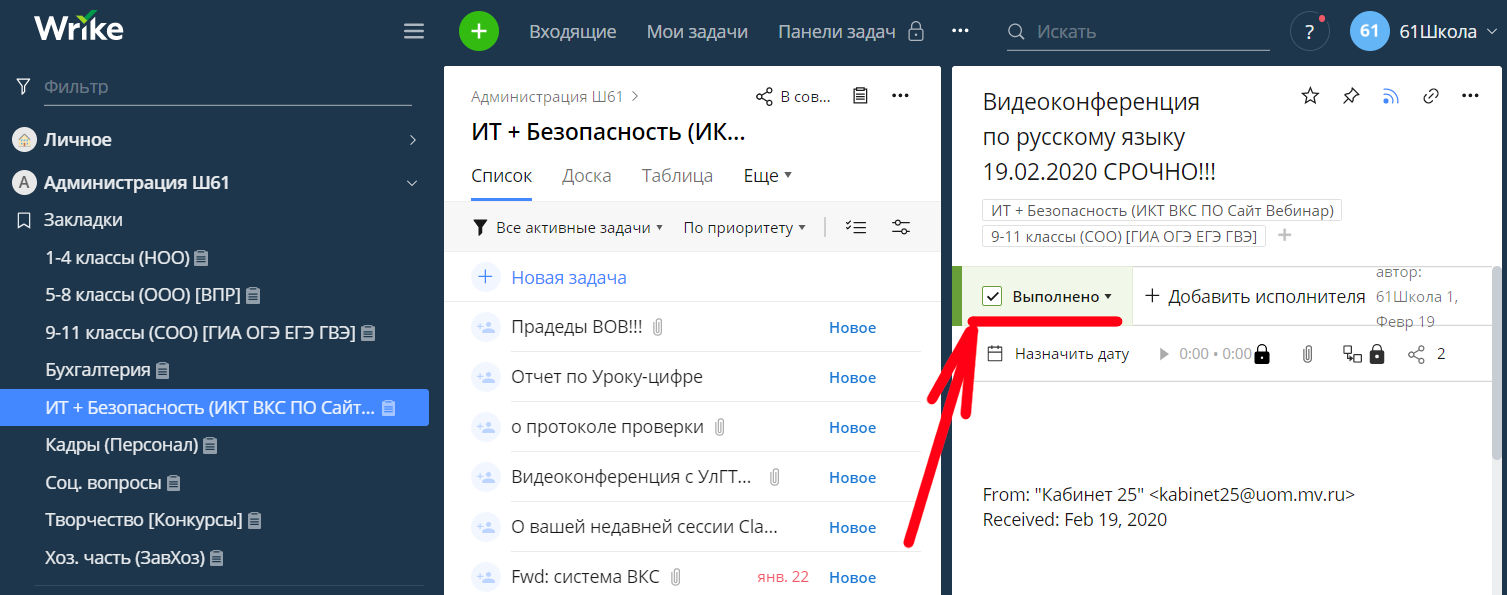 По хорошему – можно ставить и промежуточные состояния исполнения задачи, но на данный момент этого не требуется: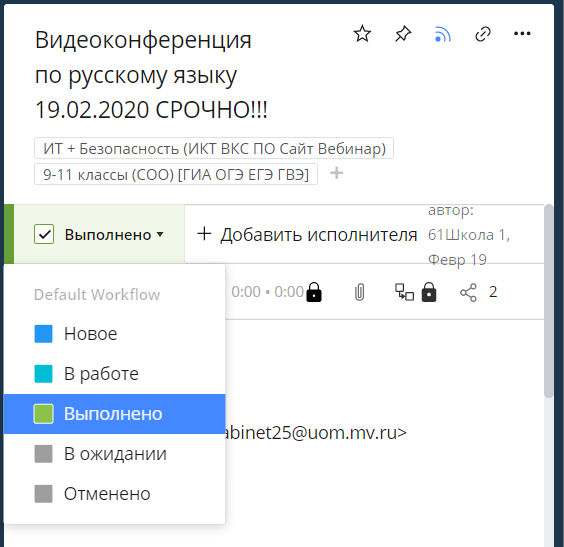 Не беспокойтесь – ваша выполненная задача никуда не удалилась – она просто не отображается в списке активных задач: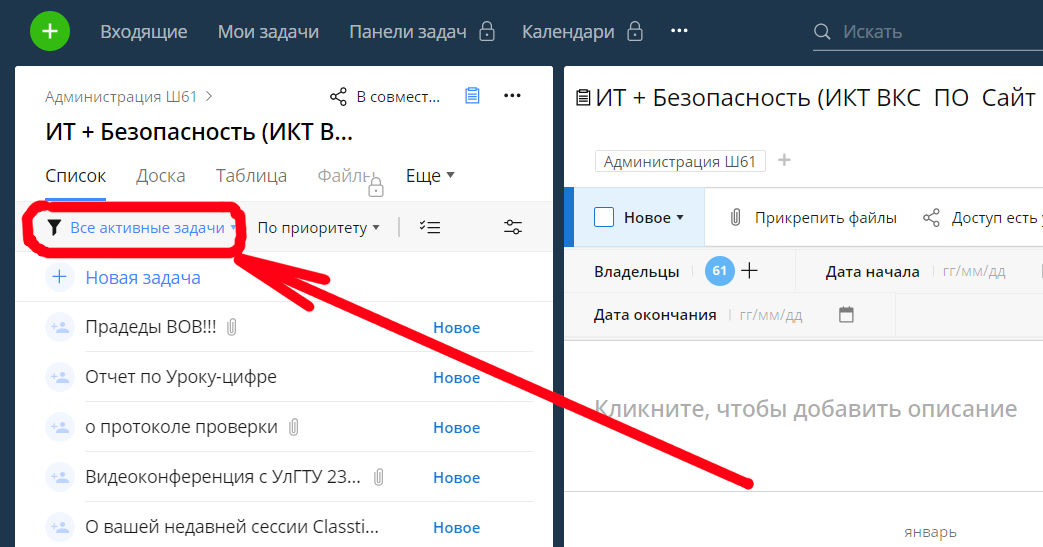 Выбрав в выпадающем списке пункт «Все задачи», вы выведите все свои задачи на экран: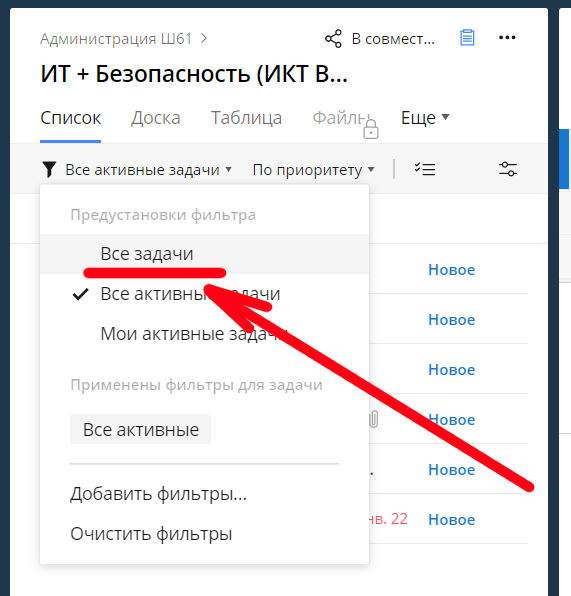 Теперь в списке задач/писем у Вас отображаются все задачи, но напротив выполненных будет надпись – «Выполнено»: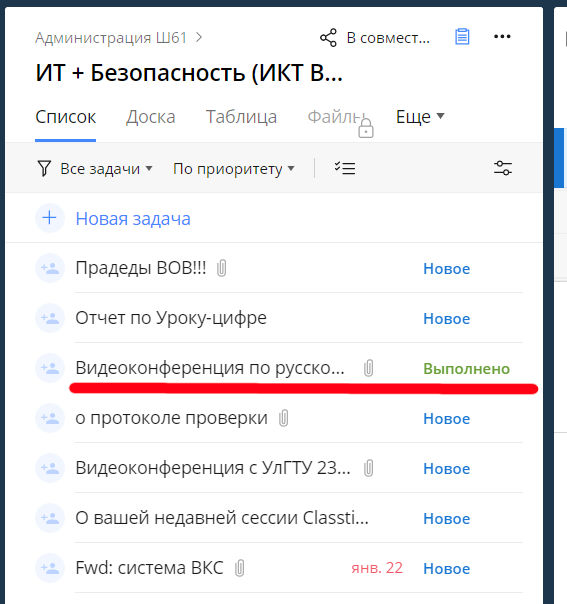 Документооборот Wrike является внутренним оборотом телефонограмм, в котором отмечается их выполнение и видно движение и назначение подразделениям, что должно исключить дублирование просмотра писем/телефонограмм, а также утерю (пропуск) важных писем/телефонограмм. Отправка отчётов в управление остаётся в старом стиле.План внедрения системы документооборотана базе ПО Wrike в МБОУ «СШ № 61»Обучить секретаря работе с копией почтовых отправлений в Gmail (на ПК секретаря должно быть установлено расширение для браузера Wrike).Всем замам, кадровику, бухгалтеру показать работу Wrike.Настроить вход с компьютеров замов, кадровика, бухгалтера во Wrike.Перекрыть доступ к почте на uom.mv.ru изменив пароль доступа к ней. (Почта с uom.mv.ru укачивается в sch61ul@yandex.ru, а потом копируется в Gmail – НЕ ЗАБЫТЬ прописать новый пароль в сборщике почты yandex.ru - https://mail.yandex.ru/?uid=776462981#setup/collectors подробнее: https://mail.yandex.ru/?uid=776462981#setup/collector?popid=2464344&email=mou61%40uom.mv.ru)